CalculUne erreur s’est glissée dans ces calculs. Trouve-la et corrige-la.645 + 8541 =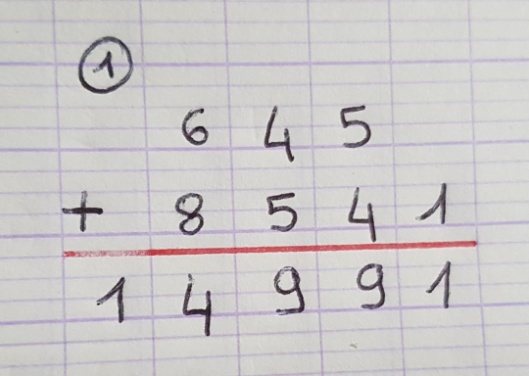 4521 – 430 = 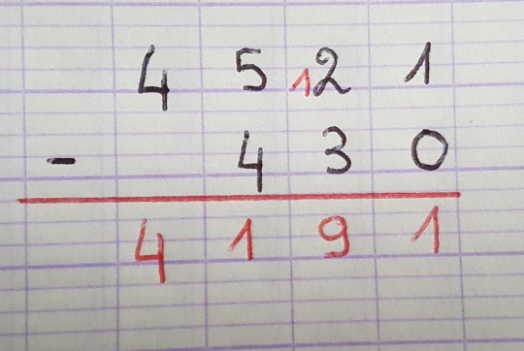 3247 x 5 = 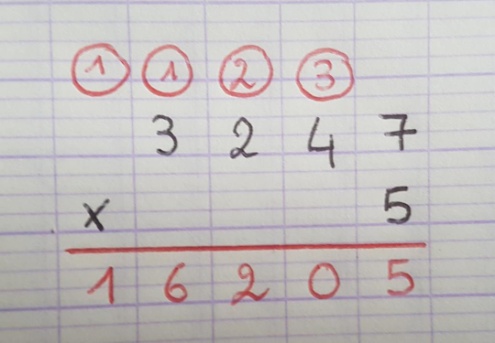 